Mór Városi Önkormányzat Képviselő-testületének25/2022. (I.26.) határozataVajalhegyi úti dűlő zártkerti ingatlanok hálózati csatlakozási szerződése jóváhagyásárólMór Városi Önkormányzat Képviselő-testülete tudomásul veszi és jóváhagyja „A zártkerti besorolású földrészletek mezőgazdasági hasznosítását segítő, infrastrukturális hátterét biztosító fejlesztések támogatására” címen és ZP-1-2021 kódszámon kiírt pályázat kapcsán 16 db zártkerti ingatlant érintően az E.ON Észak-dunántúli Áramhálózati Zrt. által megküldött Hálózati csatlakozási szerződést (határozat melléklete).	Fenyves Péter	Dr. Taba Nikoletta	polgármester	jegyző25/2022. (I.26.) határozat melléklete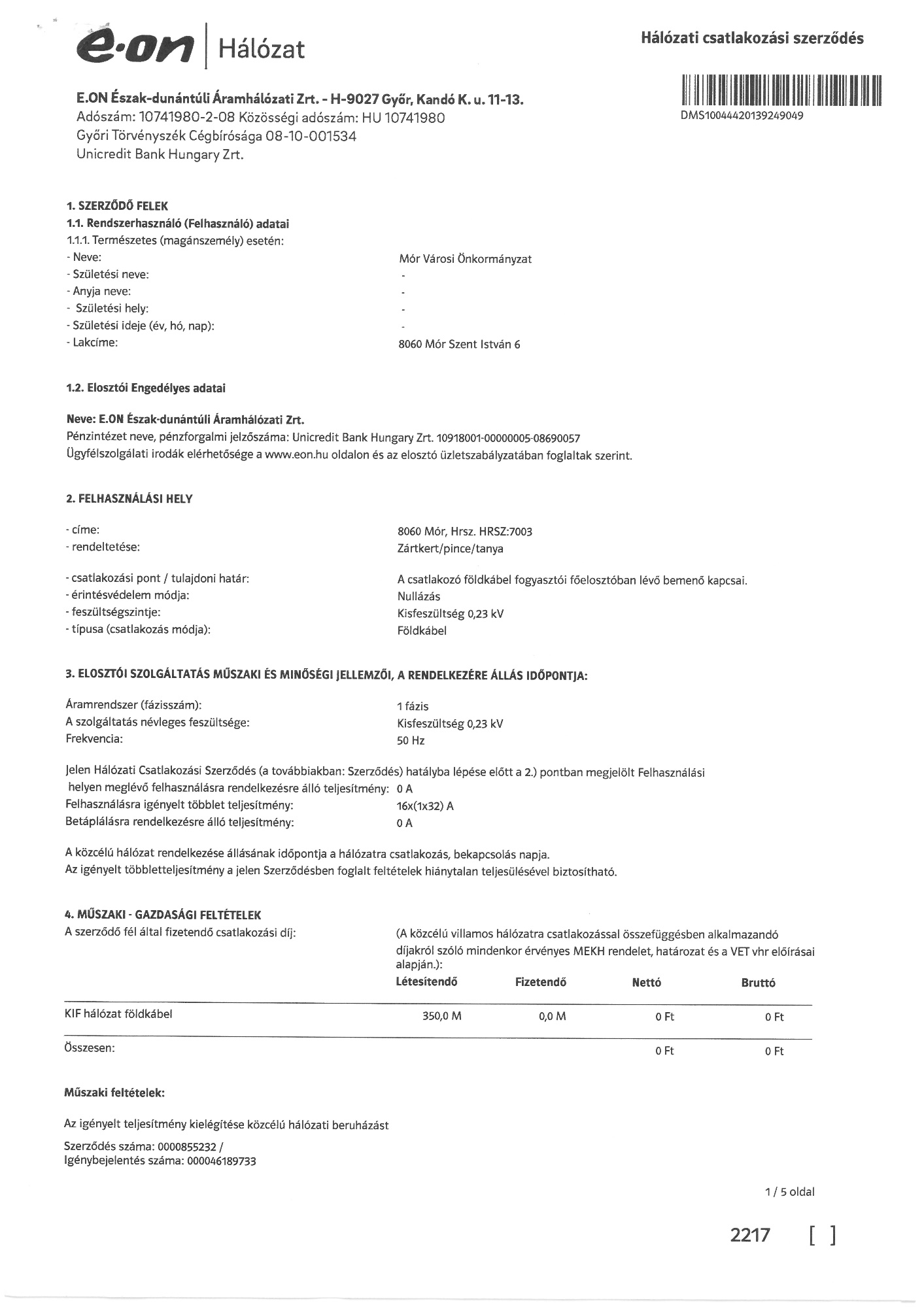 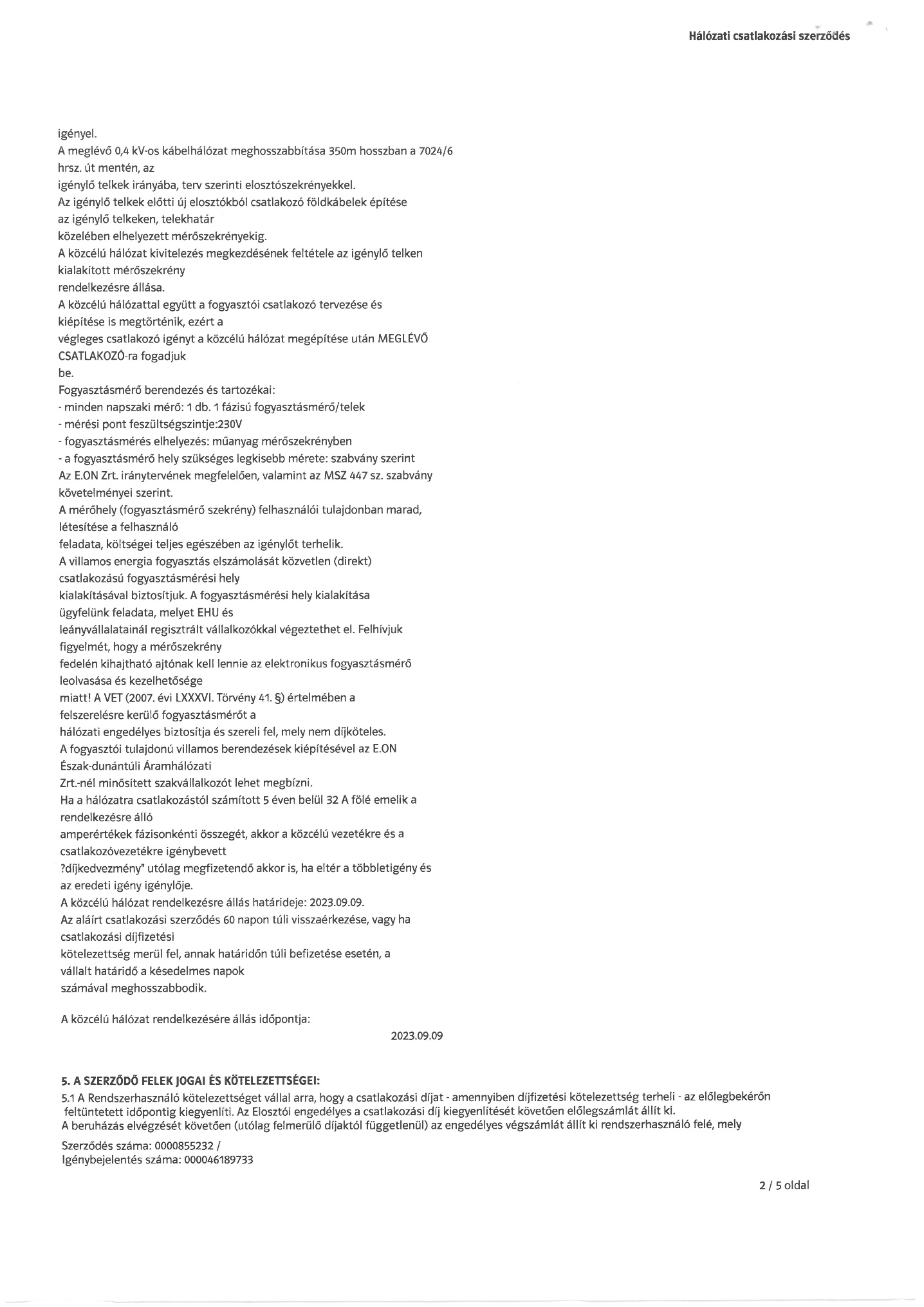 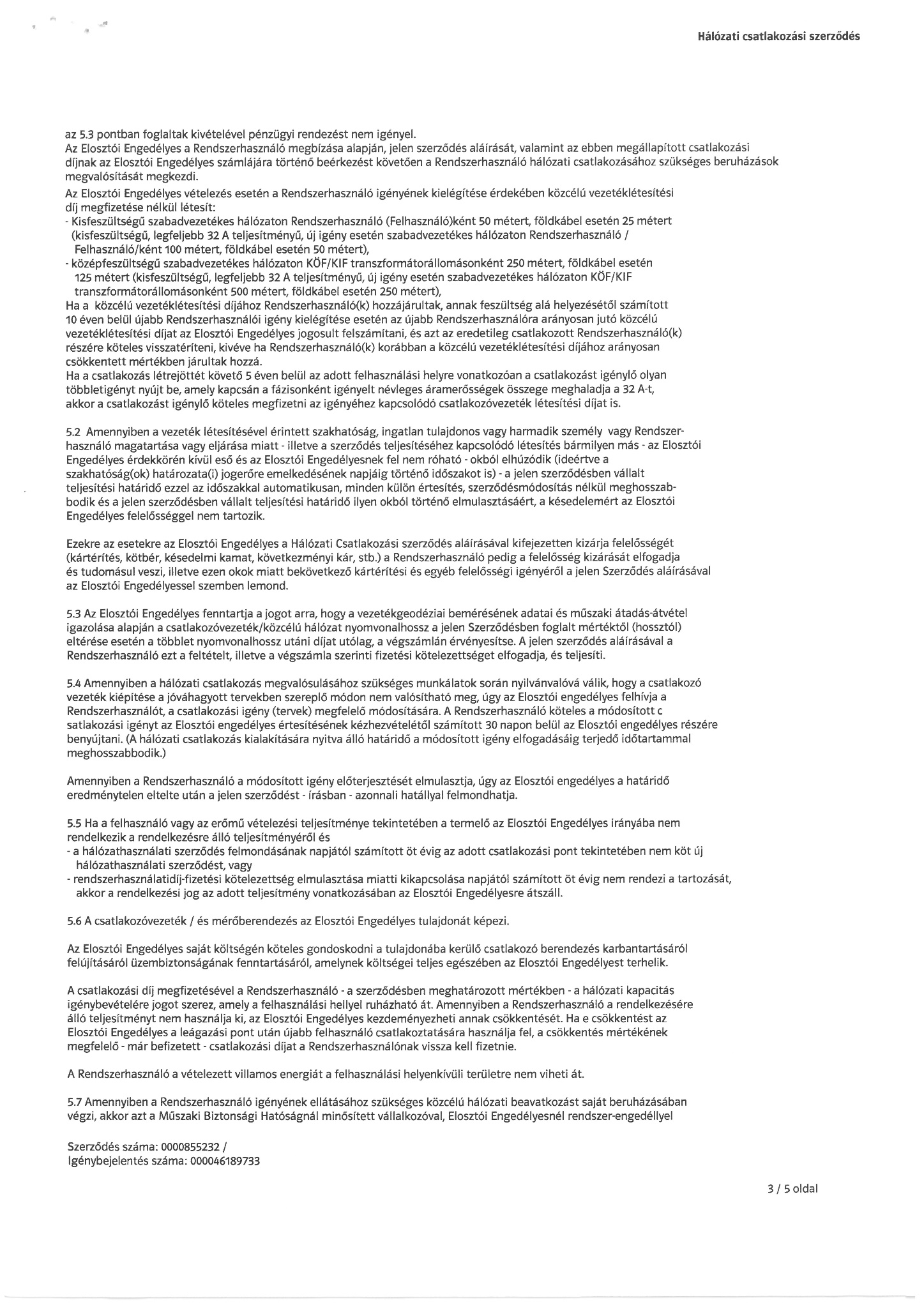 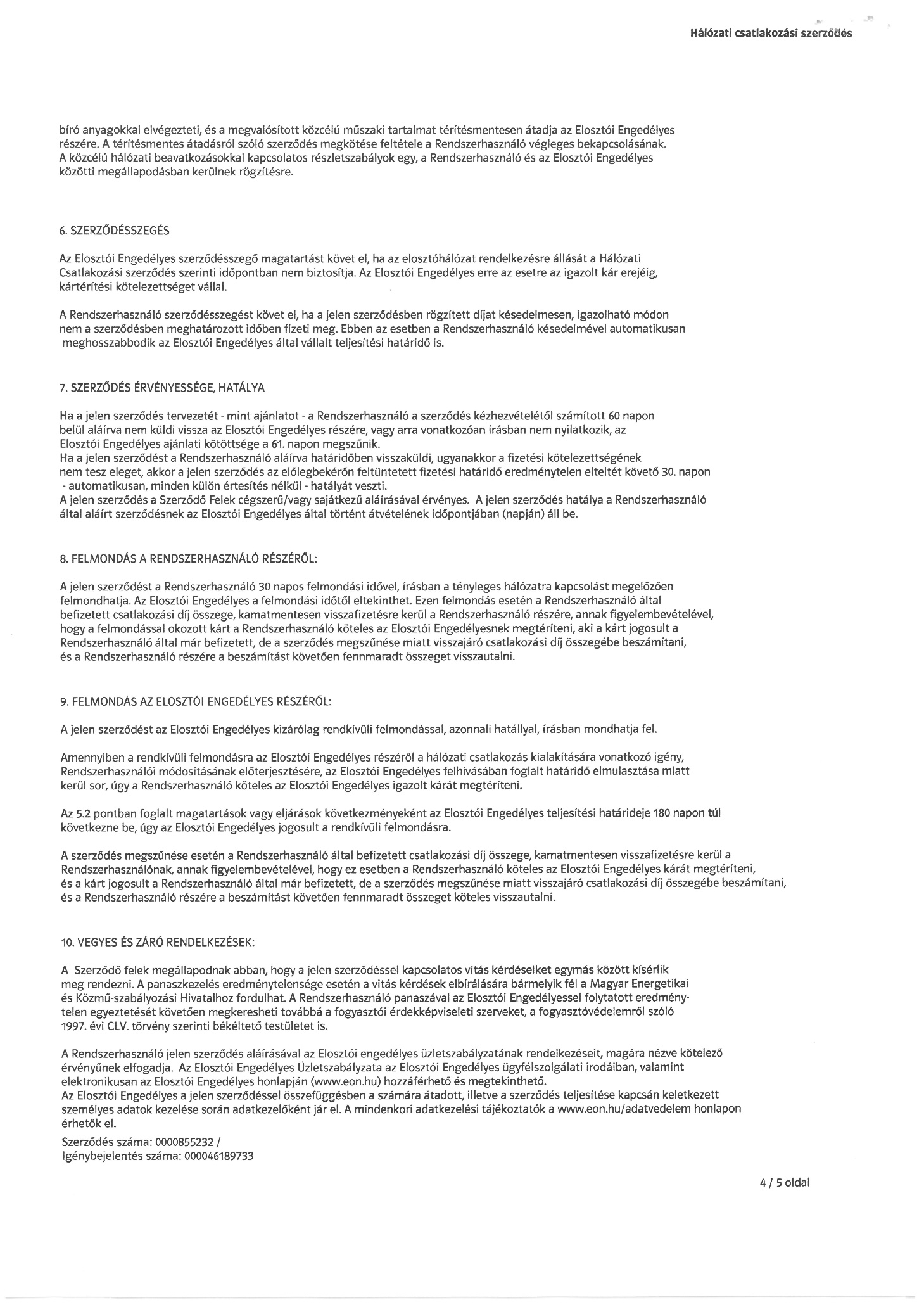 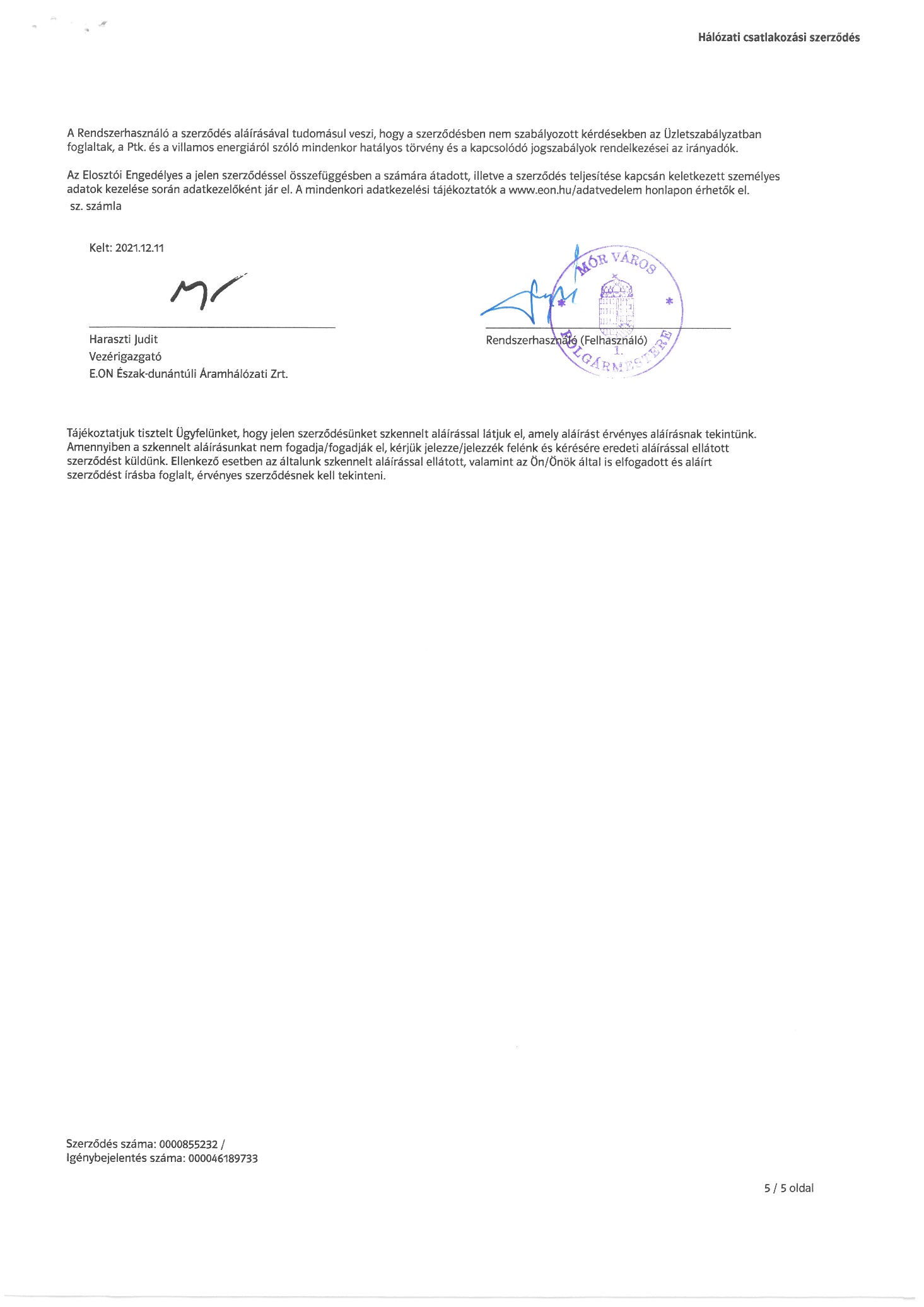 